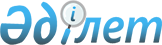 О мерах по обеспечению теплоснабжения города ШымкентаПостановление Правительства Республики Казахстан от 22 октября 1999 года N 1589

      В целях обеспечения устойчивой и стабильной работы системы теплоснабжения города Шымкента в отопительном сезоне 1999-2000 годов Правительство Республики Казахстан постановляет:  

      1. Министерству финансов Республики Казахстан в установленном порядке выделить акиму Южно-Казахстанской области за счет средств, предусмотренных в республиканском бюджете на 1999 год на неотложные государственные нужды 100 000 000 (сто миллионов) тенге для завершения строительства тепломагистрали "ТЭЦ-3 - город" и реконструкции системы теплоснабжения города Шымкента. <*>  

      Сноска. Пункт 1 - с изменениями, внесенными  постановлением  Правительства РК от 7.03.2000 N 364.  

      2. Акиму Южно-Казахстанской области принять необходимые меры по своевременному освоению выделяемых денег и обеспечению надежной работы тепломагистрали "ТЭЦ-3 - город" в отопительном сезоне 1999-2000 годов.  

      3. Министерству финансов Республики Казахстан обеспечить контроль за целевым использованием выделяемых стредств.  

      4. Настоящее постановление вступает в силу со дня подписания.  

    Премьер-Министр 

    Республики Казахстан 

(Специалисты: Умбетова А.М., 

              Склярова И.В.) 
					© 2012. РГП на ПХВ «Институт законодательства и правовой информации Республики Казахстан» Министерства юстиции Республики Казахстан
				